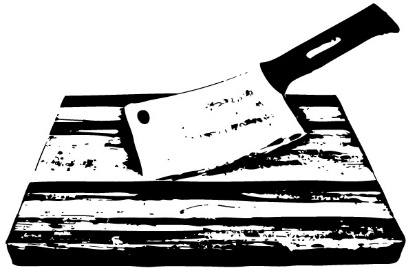 Mill Creek Meats BundlesBundle #1 – Pork4 lbs Boneless Pork Chops4 lbs Pork Steak5 lbs Bone in Pork chops6lbs Pork Roasts5 lbs Platter Bacon5 lbs Mild sausage $134.00 Plus TaxBundle # 2—Beef4 lbs Chuck Roasts6 lbs Beef Patties2 lbs Round Steak2- 10 oz Ribeye Steaks$138.00 Plus TaxBundle # 3 – Mixed                         Bundle #4 Grill 10 lbs Ground Beef                                            6 lbs Beef Patties5 lbs Platter Bacon                                               4-10 oz Ribeyes2- 10 oz Ribeye Steaks                                        6 lbs Pork Burgers  4 lbs Boneless Pork Chops                                   5lbs Chicken Breast           4 lbs Bone in Pork Chops                                  5 lbs Bone in Pork Chops            5 lbs Mild Sausage                                  $154.00 Plus Tax                                         $138 .oo Plus TaxUpdated. 8/18/2022